Ипотека за 24 часа стала главной темой открытого диалога с представителями кредитных организаций Приангарья На состоявшемся 21 июня 2022 года открытом диалоге с представителями кредитных организаций Иркутской области Управлением Росреестра по Иркутской области подведены промежуточные итоги решения задач, поставленных Росреестром по увеличению доли заявлений о государственной регистрации ипотеки, поданных в электронном виде до 80 % и сокращении срока государственной регистрации прав до 1 рабочего дня. Заместитель начальника отдела регистрации недвижимости Управления Росреестра по Иркутской области Ольга Михайловна Коренева сообщила, что средний показатель   государственной регистрации ипотеки за сутки составляет 85,5 %, при целевом показателе 40 %. Доля государственной регистрации ипотеки за 24 часа в электронном виде с января по май 2022 года существенно возросла – с 67 % до 92,6 %. Таким образом, ведомством достигнут целевой показатель на 2022 год по государственной регистрации ипотеки за 24 часа. Представители образовательной платформы «ПрофСовет» Управления Росреестра по Иркутской области выступили с докладами, подготовленными на основе вопросов, возникающих у представителей банков при электронной подаче документов.  Также были детально рассмотрены причины, препятствующие осуществлению регистрации ипотеки за 24 часа, такие как недостатки в документах, несвоевременная оплата государственной пошлины, наличие арестов, ошибки, допускаемые при заполнении заявления. Темами докладов стали обзор приказов Росреестра о формах договоров в XML-формате, о том, какие документы необходимо представить в орган регистрации прав для того, чтобы государственная регистрация ипотеки прошла буквально за час; перечень документов для внесения изменений в Единый государственный реестр недвижимости в рамках «кредитных и ипотечных каникул». И.о. руководителя Управления Росреестра по Иркутской области Оксана Викторовна Арсентьева отметила, что если представляемые для государственной регистрации ипотеки документы будут качественно и «чисто» подготовлены, ипотека может быть зарегистрирована всего за 1 час – такая практика уже существует.В открытом диалоге также приняли участие специалисты филиала ФГБУ «ФКП Росреестра по Иркутской области,  их доклад был посвящен составу сведений, содержащихся в выписках из ЕГРН в зависимости от вида выписки, а также порядке предоставления сведений, содержащихся в ЕГРН, возможностях электронных сервисов Росреестра для определения кадастрового номера объекта недвижимости.Напоминаем, что вопросы по теме государственной регистрации прав на недвижимое имущество можно задать по телефону горячей линии 89294310905 в рабочие дни (понедельник - четверг с 8 ч. 00 мин. до 17 ч. 00 мин., пятница – с 8 ч. 00 мин. до 16 ч. 00 мин.). Пресс-служба Управления Росреестра по Иркутской областиМы в социальных сетях:
http://vk.com/rosreestr38
http://t.me/rosreestr38
https://rutube.ru/channel/25291282/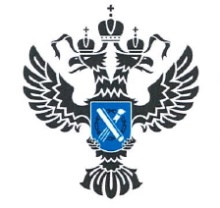 УПРАВЛЕНИЕ РОСРЕЕСТРАПО ИРКУТСКОЙ ОБЛАСТИ